3кл. Тема: «Музыкальные формы. Форма рондо АВАСА»Пройдите по ссылке и изучите информацию:  https://youtu.be/uxmsyLcmfiДомашнее задание: Выписать в тетрадь основные понятия: что такое музыкальная форма, определение понятия «рондо». Перерисуй рисунок в тетрадь: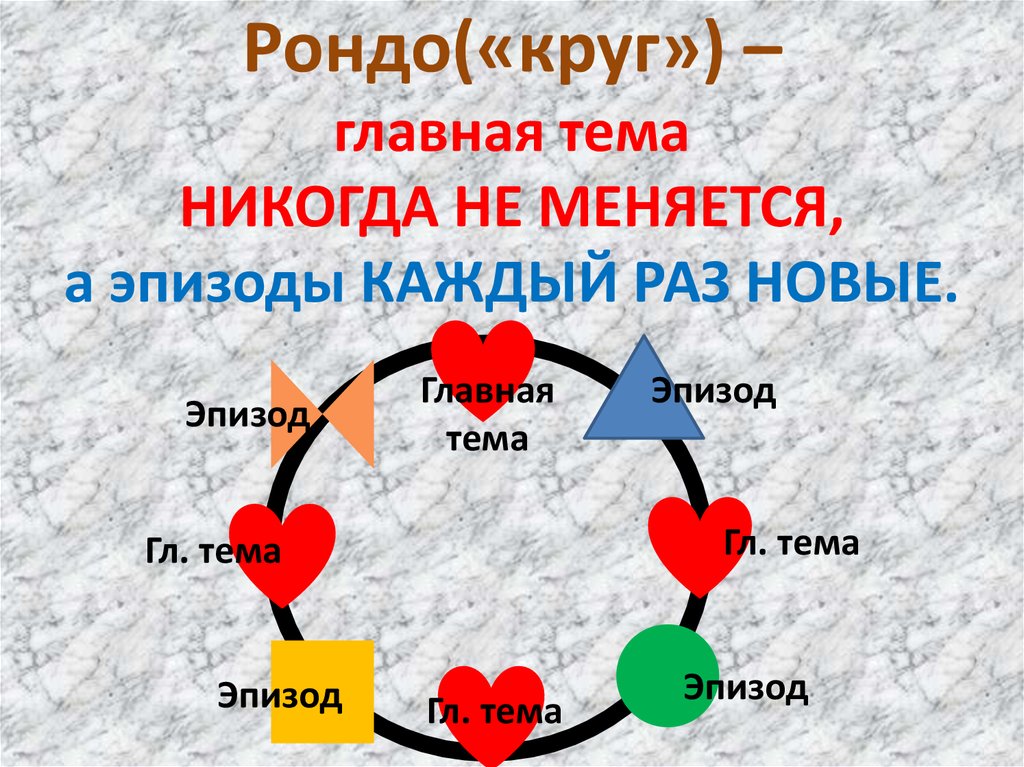 Подписанный сканвариант выполненного задания или его фото (Ф.И. ученика класс) отправить на электронный адрес muz0103@yandex.ru